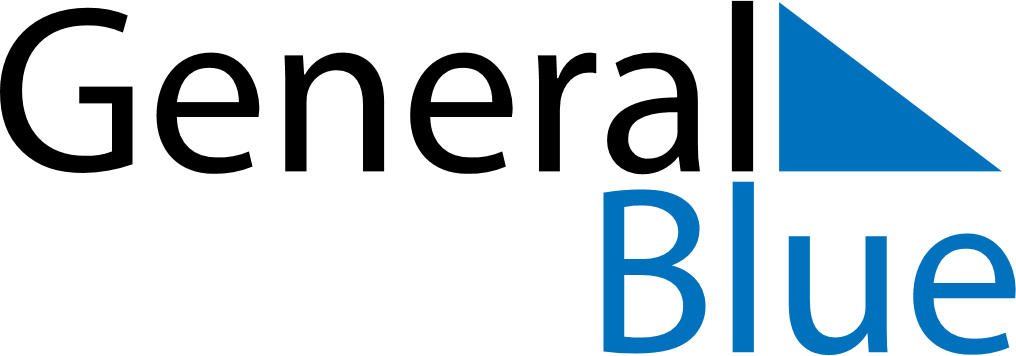 June 2020June 2020June 2020June 2020BrazilBrazilBrazilSundayMondayTuesdayWednesdayThursdayFridayFridaySaturday12345567891011121213Corpus ChristiLovers’ DayLovers’ Day14151617181919202122232425262627282930